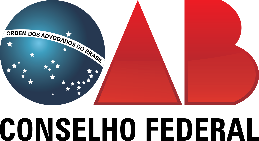 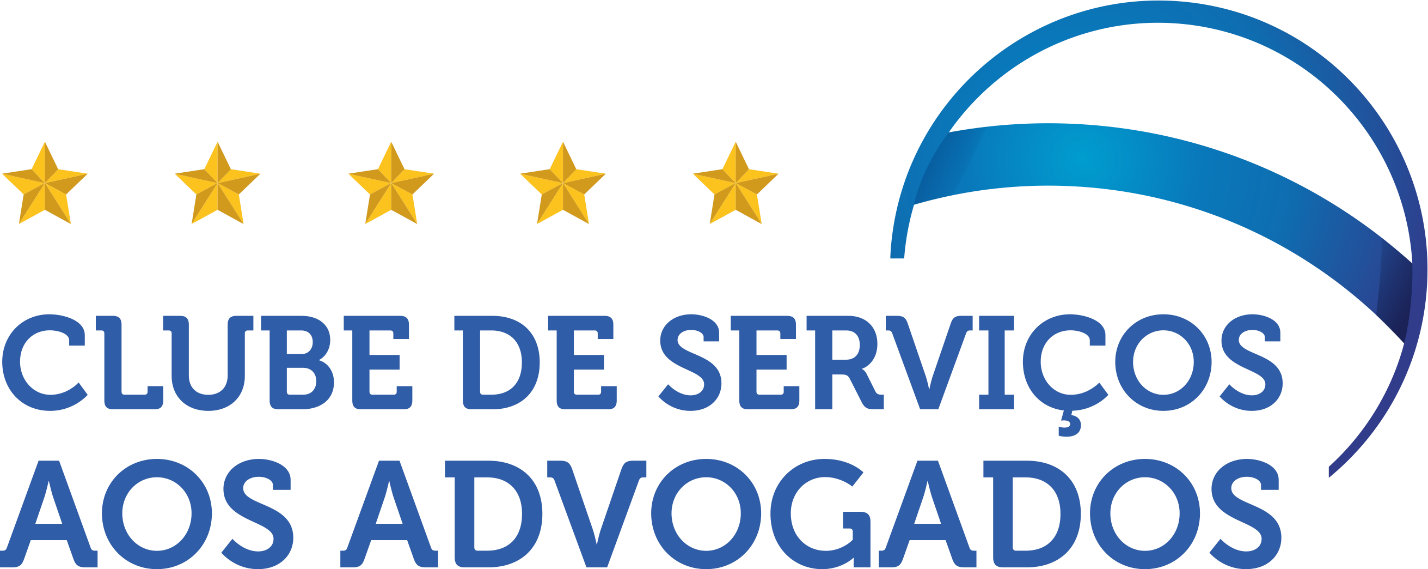 Conselho Federal da OAB2017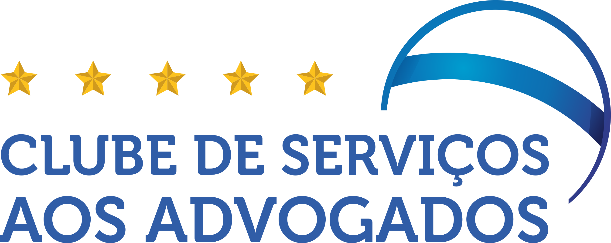 A Ordem dos Advogados do Brasil desempenha papel histórico em favor da democracia e da cidadania em nosso País.Têm como prerrogativa exclusiva, também, a representação, a defesa, a seleção e a disciplina dos advogados brasileiros.Pensando nos profissionais inscritos na OAB em todo o País e com a certeza de poder contribuir com a sua realidade diária, o Conselho Federal apresenta o Clube de Serviços aos Advogados, no qual as empresas conveniadas poderão oferecer produtos e serviços com valores diferenciados.No Portal de Convênios sua marca poderá ter um alcance de mais de 1 milhão advogados, fidelizando sua marca e relacionando-a com uma das entidades de classe mais respeitadas do país e com 85 anos de história.O Clube de Serviços aos Advogados representa o canal mais eficiente de apresentação direta dos produtos e serviços de sua empresa à Advocacia brasileira.Com cerca de 500 mil acessos diários, a página eletrônica do Conselho Federal da Entidade inaugura este espaço de visualização de empresas conveniadas para oferecimento de promoções dirigidas à categoria profissional dos advogados, em todos os Estados do Brasil.Seja parceiro de 1 milhão de advogados!InformaçõesO formulário a seguir tem como objetivo colher informações pertinentes aos parceiros que irão compor o Clube de Serviços aos Advogados.É de extrema importância o preenchimento correto de todos os campos sejam e que o máximo de referência sobre a empresa seja informado.Qualquer dúvida, sugestão ou informação enviar mensagem para o e-mail clubedeservicos@oab.org.br.Apresentação:(Escreva uma breve apresentação sobre a empresa, contando sua história e principais características)Redes / Filiais(Informe o nome das filiais (caso haja) ligados à empresa juntamente com endereço e telefone de contato)Observações(Informe as condições gerais e regras para utilização do convênio)Valores / Descontos(Informe os valores / desconto que a empresa oferecerá para o associado)ObservaçõesAlém das informações acima, solicitamos que seja enviado por mensagem email os seguintes itens:Imagem da empresa no formato JPG, com as medidas 266 x 165. Esta imagem irá compor a página principal do Clube de Serviços aos Advogados;Imagem da empresa no formato JPG, com as medidas 814 x 347. Esta imagem irá compor a página de visualização dos dados da empresa no Clube de Serviços aos Advogados;Documento PDF com informações adicionais sobre a empresa (opcional). Abaixo consta a correspondência das informações preenchidas no formulário com a página do Portal.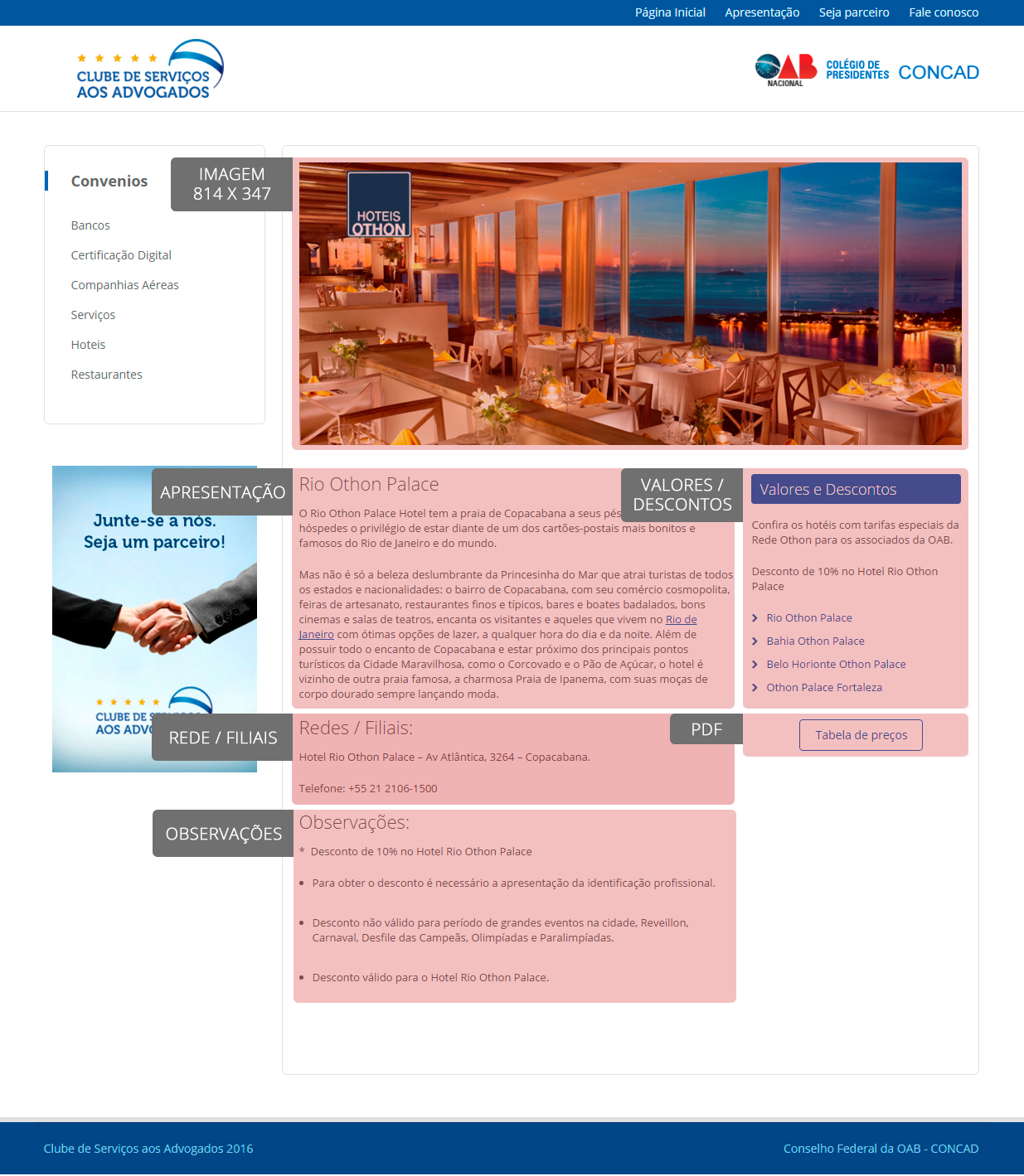 Formulário de parceiros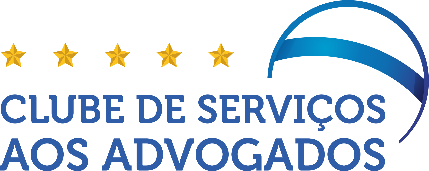 Dados do responsávelNome do contato:Telefone:Email:Dados da empresaNome da empresa:Área de atuação:Layout de referência